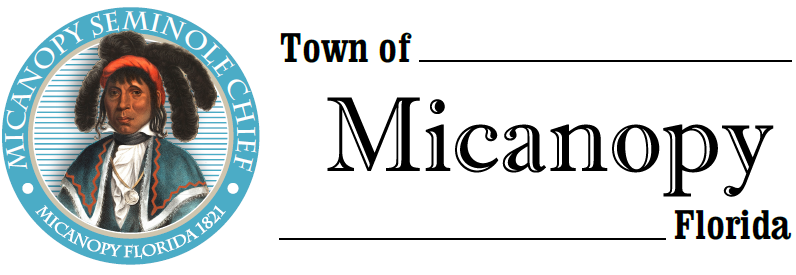 Town of Micanopy Town Commission • Regularly Scheduled MeetingTuesday • November 12, 2019 • 7:00 PM___________________________________________________________________________________________________________A G E N D A  1. Call to Order  2. Invocation & Pledge of Allegiance to Flag  3. Roll Call  4. Consent Agenda	A)	Agenda Approval	B)	Minutes of Regular Meeting of October 8, 2019	C)	Review & Acceptance of Financial Transactions & Reports  5. Guests	A)	Carolyn Wallace, Alachua County Library District, Micanopy Branch	B)	Claudia Larson, Micanopy Historic Cemetery Association  6.	Citizen’s Forum (public comments limited to 5 minutes per speaker, please)  7. Citizen Board and Committee Reports	A)	Planning & Historic Preservation Board	B)	Tree Committee  8. Town Attorney Report	A)	Second and Final Reading - Ordinance No. 2019-04 Occupational License Tax (Business Tax Receipts)	B)	Resolution 2019-18 Fee Schedule  9. Town Administrator Report	  10. New Business		A)	Board Member Term Expirations:			1)	David Massey, P&HPB				   3)	Paul Cohen, Tree Committee			2)	Fro Warren, P&HPB				   4)	Buddy Barnard, Code Board		B)	Proclamation: November is Prematurity Awareness Month  11. Unfinished Business		A)	Ballpark Improvement Project		1)	Roofs		2)	Playground Equipment		3)	Playground Surface	B)	RFP – Basketball Court Renovation at Firehouse Playground  12. Town Commissioner Reports•	Commissioner (Seat 2) Tim Parker 			•    Commissioner (Seat 4) Troy Blakely•	Commissioner (Seat 3) Ed Burnett 			•    Commissioner (Seat 5) Mike Roberts  13. Mayor (Seat 1) Joe Aufmuth Report  14. Adjourn________________________________________________________________________________________________________PLEASE NOTE: PURSUANT TO SECTION 286.015, FLORIDA STATUTES, IF A PERSON DECIDES TO APPEAL ANY DECISION MADE BY THE COMMISSION WITH RESPECT TO ANY MATTER CONSIDERED DURING THIS MEETING, HE OR SHE WILL NEED TO ENSURE THAT A VERBATIM RECORD OF THE PROCEEDINGS IS MADE, WHICH RECORD INCLUDES THE TESTIMONY AND EVIDENCE UPON WHICH THE APPEAL IS TO BE BASED. IN ACCORDANCE WITH THE AMERICAN WITH DISABILITIES ACT, A PERSON WITH DISABILITIES NEEDING ANY SPECIAL ACCOMODATIONS TO PARTICIPATE IN TOWN MEETINGS SHOULD CONTACT THE TOWN ADMINISTRATOR, 706 NE CHOLOKKA BLVD., MICANOPY, FLORIDA 32667-0137, TELEPHONE (352) 466-3121.